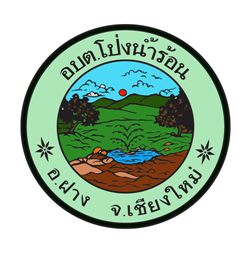 แผนปฏิบัติการในการป้องกันและบรรเทาสาธารณภัย พ.ศ. 25๖๓องค์การบริหารส่วนตำบลโป่งน้ำร้อนอำเภอฝางจังหวัดเชียงใหม่                งานป้องกันและบรรเทาสาธารณภัย สำนักงานปลัด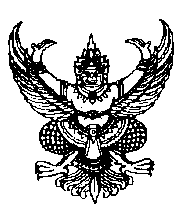 ประกาศองค์การบริหารส่วนตำบลโป่งน้ำร้อนเรื่อง การใช้แผนป้องกันและบรรเทาสาธารณภัยองค์การบริหารส่วนตำบลโป่งน้ำร้อน พ.ศ.๒๕๖๓		ตามที่กระทรวงมหาดไทย โดยกรมป้องกันและบรรเทาสาธารณภัยได้แจ้งแนวทาง การจัดทำแผนปฏิบัติการในการป้องกันและบรรเทาสาธารณภัย ขององค์การปกครองส่วนท้องถิ่น ให้เป็นไปตามพระราชบัญญัติป้องกันและบรรเทาสาธารณภัย พ.ศ.๒๕๕๐ มาตรา ๑๖ (๔) กำหนดให้องค์กรปกครองส่วนท้องถิ่น จัดทำแผนป้องกันและบรรเทาสาธารณภัยองค์การบริหารส่วนตำบลโป่งน้ำร้อน พ.ศ.๒๕๖2 ขึ้น ซึ่งเป็นไปตามพระราชบัญญัติป้องกันและบรรเทาสาธารณภัย พ.ศ.2550 และสอดคล้องกับแผนการป้องกันและบรรเทาสาธารณภัยแห่งชาติ พ.ศ.2558 รวมทั้งมีความเชื่อมโยงกับแผนพัฒนาเศรษฐกิจและสังคมแห่งชาติฉบับที่ ๑๒ พ.ศ.๒๕๖๐ – ๒๕๖๔ และยุทธศาสตร์การเตรียมพร้อมแห่งชาติ และแผนการป้องกันและบรรเทาสาธารณภัยจังหวัด/อำเภอ เพื่อให้การบริหารจัดการสาธารณภัยเป็นไปในทิศทางเดียวกันทั้งระบบ นั้น		ในการนี้ องค์การบริหารส่วนตำบลโป่งน้ำร้อน จึงได้จัดทำแผนป้องกันและบรรเทาสาธารณภัยขององค์การบริหารส่วนตำบลโป่งน้ำร้อน ประจำปีงบประมาณ พ.ศ.๒๕๖๓ เสร็จเรียบร้อยแล้ว เพื่อให้เป็นไปตามพระราชบัญญัติดังกล่าวข้างต้น จึงประกาศใช้แผนป้องกันและบรรเทาสาธารณภัย โดยให้ทราบทั่วกัน		ทั้งนี้ ตั้งแต่บัดนี้เป็นต้นไป				ประกาศ  ณ  วันที่ 2๙ เดือน เมษายน พ.ศ.๒๕๖๓                                                   (ลงชื่อ)                                                           (นายพนัสบดินทร์  กันตวัฒธสกุล)                                                       นายกองค์การบริหารส่วนตำบลโป่งน้ำร้อน